Ano I – Nº 007 – São José do Goiabal, quarta-Feira, 09 de novembro de 2022PREFEITURA DE SÃO JOSÉ DO GOIABALExtrato de Notificação. Proc. Licitatório: 078/2022. Pregão Presencial: 018/2022. Objeto: notificação para cumprimento do contrato referente ao item 9 do Processo Licitatório 078/2022. Contratada: AUGUSTO PNEUS EIRELI, CNPJ nº 35.809.489/0001-21. Contrato: 096/2022. São José do Goiabal/MG, 09 de novembro de 2022.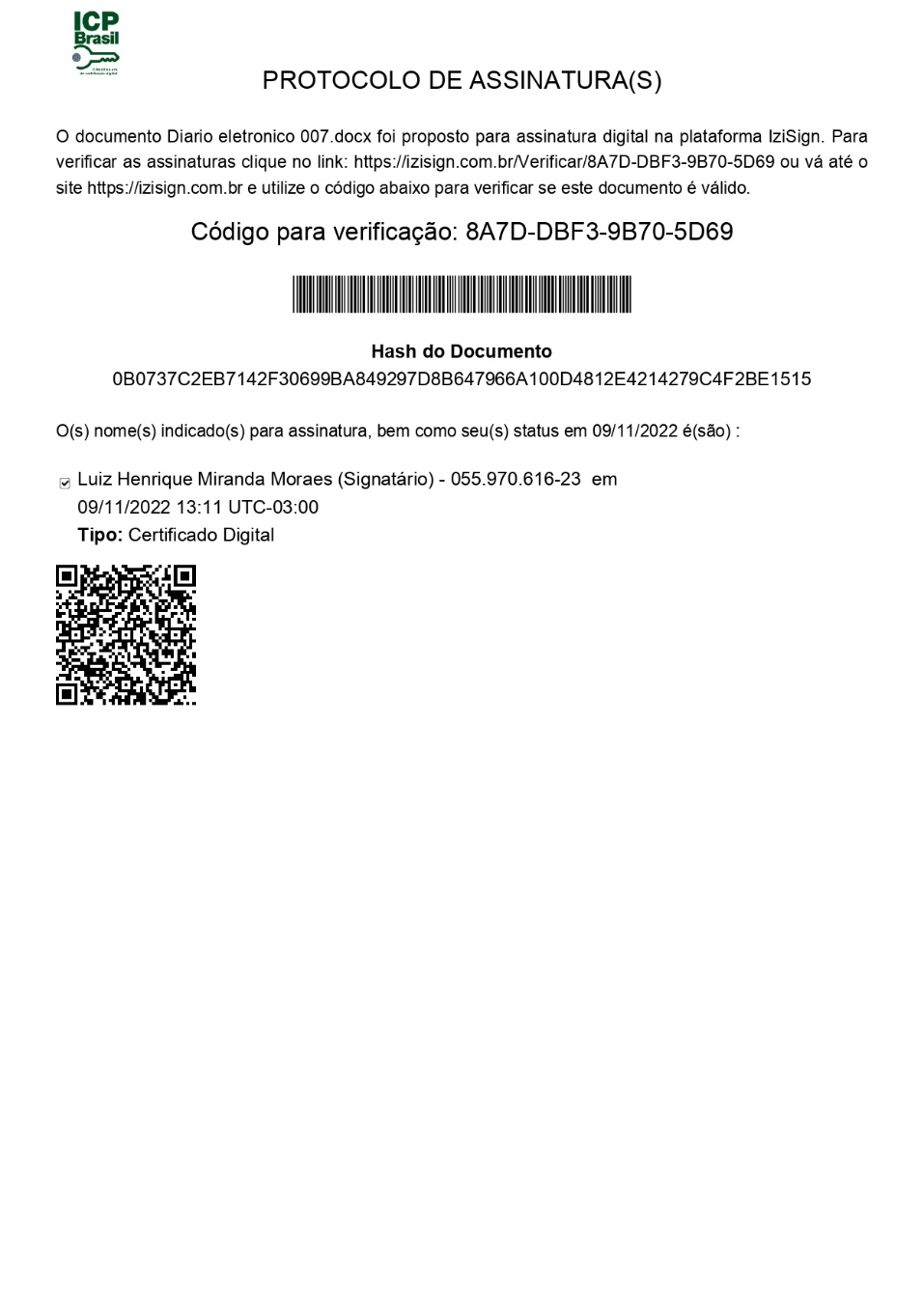 